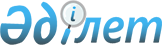 О согласовании продления срока государственного регулирования цен на крупу гречневуюРешение Коллегии Евразийской экономической комиссии от 28 января 2020 года № 22
      В связи с поступившим 9 января 2020 г. обращением Республики Беларусь о согласовании продления срока государственного регулирования цен на крупу гречневую, введенного на территории Республики Беларусь с 1 ноября 2019 г., и в соответствии с пунктом 82 Протокола об общих принципах и правилах конкуренции (приложение № 19 к Договору о Евразийском экономическом союзе от 29 мая 2014 года) Коллегия Евразийской экономической комиссии решила:   
      1. Согласовать продление срока государственного регулирования цен на крупу гречневую в Республике Беларусь на 90 дней – с 30 января 2020 г. до 28 апреля 2020 г. включительно. 
      2. Настоящее Решение вступает в силу по истечении 30 календарных дней с даты его официального опубликования и распространяется на правоотношения, возникшие с 30 января 2020 г. 
					© 2012. РГП на ПХВ «Институт законодательства и правовой информации Республики Казахстан» Министерства юстиции Республики Казахстан
				
      Председатель Коллегии      
Евразийской экономической комиссии

Т. Саркисян    
